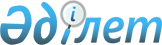 О внесении изменений и дополнений в постановление Правительства Республики Казахстан от 16 августа 1996 года N 1022
					
			Утративший силу
			
			
		
					Постановление Правительства Республики Казахстан от 20 июля 2005 года N 749. Утратило силу постановлением Правительства Республики Казахстан от 31 декабря 2010 года № 1494.      Сноска. Утратило силу постановлением Правительства РК от 31.12.2010 № 1494 (вводится в действие по истечении 10 календарных дней со дня первого официального опубликования).      Правительство Республики Казахстан ПОСТАНОВЛЯЕТ : 

     1. Внести в постановление Правительства Республики Казахстан от 16 августа 1996 года N 1022 "Об утверждении Положения о порядке ведения Государственного кадастра месторождений и проявлений полезных ископаемых и Государственного кадастра техногенных минеральных образований в Республике Казахстан" следующие изменения и дополнения: 

     в заголовке слова "Положения о порядке" заменить словом "Правил"; 

     в преамбуле слова "Указа Президента Республики Казахстан, имеющего силу закона, от 27 января 1996 г. N 2828" заменить словами "Закона Республики Казахстан от 27 января 1996 года"; 

     в абзаце втором слова "Положение о порядке" заменить словами "прилагаемые Правила", слово "(прилагается)" исключить; 

     в Положении о порядке ведения Государственного кадастра месторождений и проявлений полезных ископаемых и Государственного кадастра техногенных минеральных образований, утвержденном указанным постановлением: 

     слово "Утверждено" заменить словом "Утверждены"; 

     в заголовке: 

     слова "Положение о порядке" заменить словом "Правила"; 

     дополнить словами "в Республике Казахстан"; 

     в пункте 1 слова "Настоящее Положение определяет" заменить словами "Настоящие Правила определяют"; 

     в тексте слова "Министерством геологии и охраны недр Республики Казахстан", "Министерство геологии и охраны недр Республики Казахстан", "в органы Министерства геологии и охраны недр Республики Казахстан", "для органов Министерства геологии и охраны недр Республики Казахстан" заменить соответственно словами "государственным органом в области геологии и использования недр", "государственный орган в области геологии и использования недр", "в государственный орган в области геологии и использования недр", "для государственного органа в области геологии и использования недр"; 

     в пункте 5: 

     в абзаце третьем слова "которых сняты с учета Государственными балансами" заменить словами "которые сняты с учета государственного баланса"; 

     в абзаце шестом слова "минеральных и пресных" заменить словами "всех видов", слова "выраженные в виде многодебитных родников" заменить словами "а также выраженные в виде многодебитных родников, месторождения лечебных грязей"; 

     пункт 6 исключить; 

     в пункте 8 слово "совместно" заменить словами "по согласованию"; 

     пункт 18 изложить в следующей редакции: 

     "18. Паспорт подписывается государственным органом по геологии и использованию недр. Подготовленный в четырех экземплярах паспорт направляется: два - в государственный орган в области геологии и использования недр, третий - недропользователю, четвертый - в уполномоченный орган в области охраны окружающей среды."; 

     пункт 20 исключить. 

     2. Настоящее постановление вводится в действие по истечении десяти календарных дней после его первого официального опубликования.       Премьер-Министр 

     Республики Казахстан 
					© 2012. РГП на ПХВ «Институт законодательства и правовой информации Республики Казахстан» Министерства юстиции Республики Казахстан
				